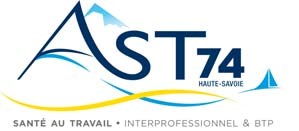 MANDAT CABINET COMPTABLEEn signant ce formulaire, j’autorise :Mon cabinet comptable à effectuer les échanges administratifs avec AST 74 – Santé au Travail Interprofessionnel & BTP, en mon nom. 
Le suivi en santé au travail de mes salariés reste de ma responsabilité.
IDENTIFICATION ADHERENTN° adhérent : Raison sociale :Siret :  Adresse : Code postal : 	Ville : 	Code N.A.F :Email : IDENTIFICATION CABINET COMPTABLENom : Adresse : Code postal : 	Ville : Contact cabinet : Email : Tél. : Signature de l’employeur (ou de son représentant)	Cachet de l’entrepriseDate :          /          /          Nom : Signature : Formulaire à retourner par mail : relationadherent@ast74.fr ou par courrier à l’adresse indiquée ci-dessous.